AGENDAPlanning and Zoning Commission Tuesday, May 10, 20116:00 p.m.Call To OrderRoll Call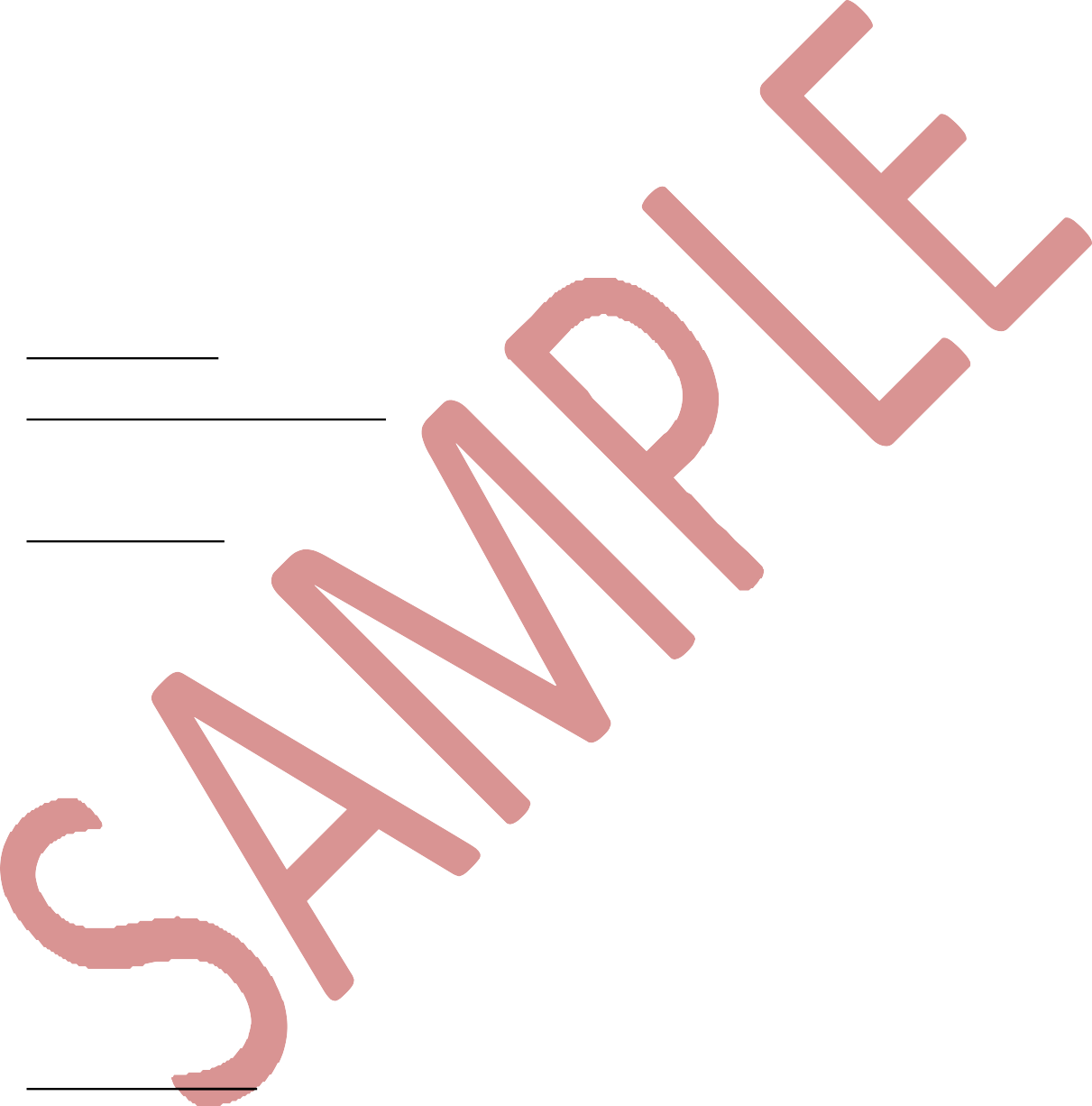 Invocation and Pledge of AllegianceApproval of Previous Minutes-April 12, 2011Approval of AgendaApproval of Proper NotificationVerification of “No Conflict of Interest”Instructions on Back of AgendaOLD BUSINESSOwen Highway 43 Project Ph. 1- (S-04-11)	PUBLIC HEARING REQUIREDGlory, LLC requests preliminary plat approval of approximately 49.33 acres (8) lots located on the east side ofU.S. Highway 43, 200 feet north of 37th Street in a C-3 (General Commercial) zone.NEW BUSINESSNorthview Housing 43, LLP - Annexation	(A-01-11)Mr. David Smith requests annexation of approximately 8.24 acres of land located on the south side of 38thStreet, east of Highway 95.Northview Housing 43, LLP - Rezoning	(R-01-11)	PUBLIC HEARING REQUIREDMr. David Smith requests rezoning of approximately 8.24 acres of land from RS-1 (Single Family Residential) to RG-2 (Multi-Family Residential) located on the south side of 38th Street, east of Highway 95.J. Evans, LLC - Rezoning	(R-02-11)	PUBLIC HEARING REQUIREDMr. John Evans requests rezoning of approximately 3.27 acres located on the north side of Hunter Creek Road, east of Highway 69 from a RS-2 and RS-4 to C-3 (General Commercial) zone.Sutter Subdivision – Preliminary Plat	(S-05-11)	PUBLIC HEARING REQUIREDMr. Alvin Sutter requests preliminary plat approval of a 2 lot subdivision located on the north side of Hunter Creek Road, east of Highway 69 in a RS-2 (Single Family Residential) zone.OTHER BUSINESS:Discuss alternative dates for the June 7th Planning Commission work session meeting.`CITIZENS COMMUNICATIONSDISCUSSIONADJOURNMENTPLANNING COMMISSION MEETING PROCEDURESChairman will call meeting to order and proceed through all opening business. (i.e. Roll Call through Verification of “No Conflict of Interest”)Chairman will proceed through each case as follows:Staff will provide an explanation of the caseApplicant will be given an opportunity to address the commissionChairman will open public hearing (for those items requiring same)Members of the public wishing to speak will be allowed three (3) minutes each to address the commission.  NOTE:  Large groups may wish to, but are not required to, appoint a spokes person for the group in which case the Chair may grant them additional time to speak.o	Chairman will then close the public hearing and give the applicant and/or staff an opportunity to comment on issues brought out during public comment.  (NOTE:  No further comments will be taken from the public after closing of the public hearing unless the Commission has a specific question for them)Chairman will then ask for comments or questions from the members of the Commission.The Commission members may make comments or ask questions of anyone present to clarify issues or provide additional information.Chairman will then call for a motion, and a second on the motion.A Roll Call vote will be taken and the result of said vote will be announced.The above procedure will be followed for each case requiring a public hearing. Items not requiring a public hearing will be discussed amongst the Commission and action taken as is appropriate. (This includes “Other Business”, “Citizens Communication”, etc.)Upon completion of all business items the Chairman will call for a motion to adjourn, and conclude the meeting.